                                                                                Инсценировки по сказкам Г.Х.Андерсена, Самым ярким мероприятием в рамках года литературы стали  инсценировки по сказкам  Г.Х. Андерсена, посвященные 200-летию великого датского писателя. Участвовали все начальные классы. Перед зрителями были показаны инсценировки:«Дикие лебеди» - 2в и 4б классы, «Дюймовочка» - 1в класс, «Гадкий утенок» - 2а класс, «Русалочка» - 2г класс, «Свинопас» - 1а класс, «Снежная королева» - 1г и 4а классы, «Принцесса на горошине» 1б класс, «Огниво» - 3в, «Новое платье короля» - 4в, «Пастушка и трубочист» - 3б, «Стойкий оловянный солдатик» - 3а класс.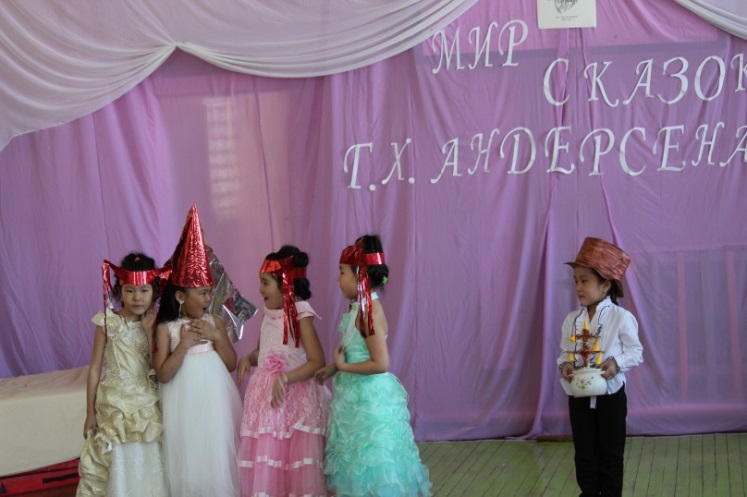 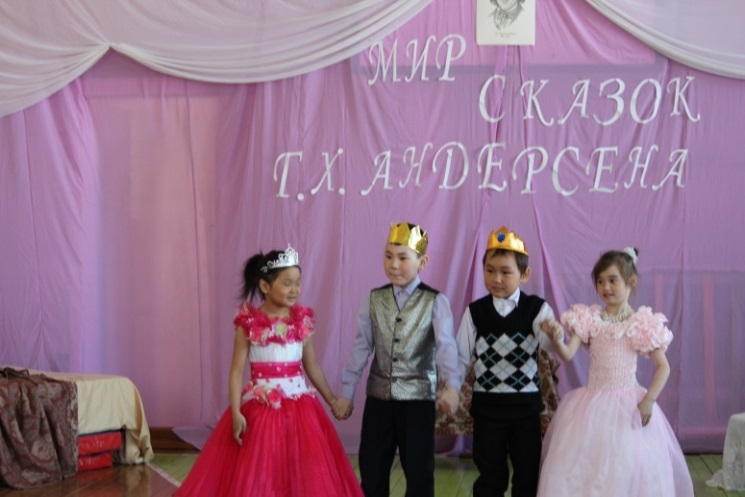 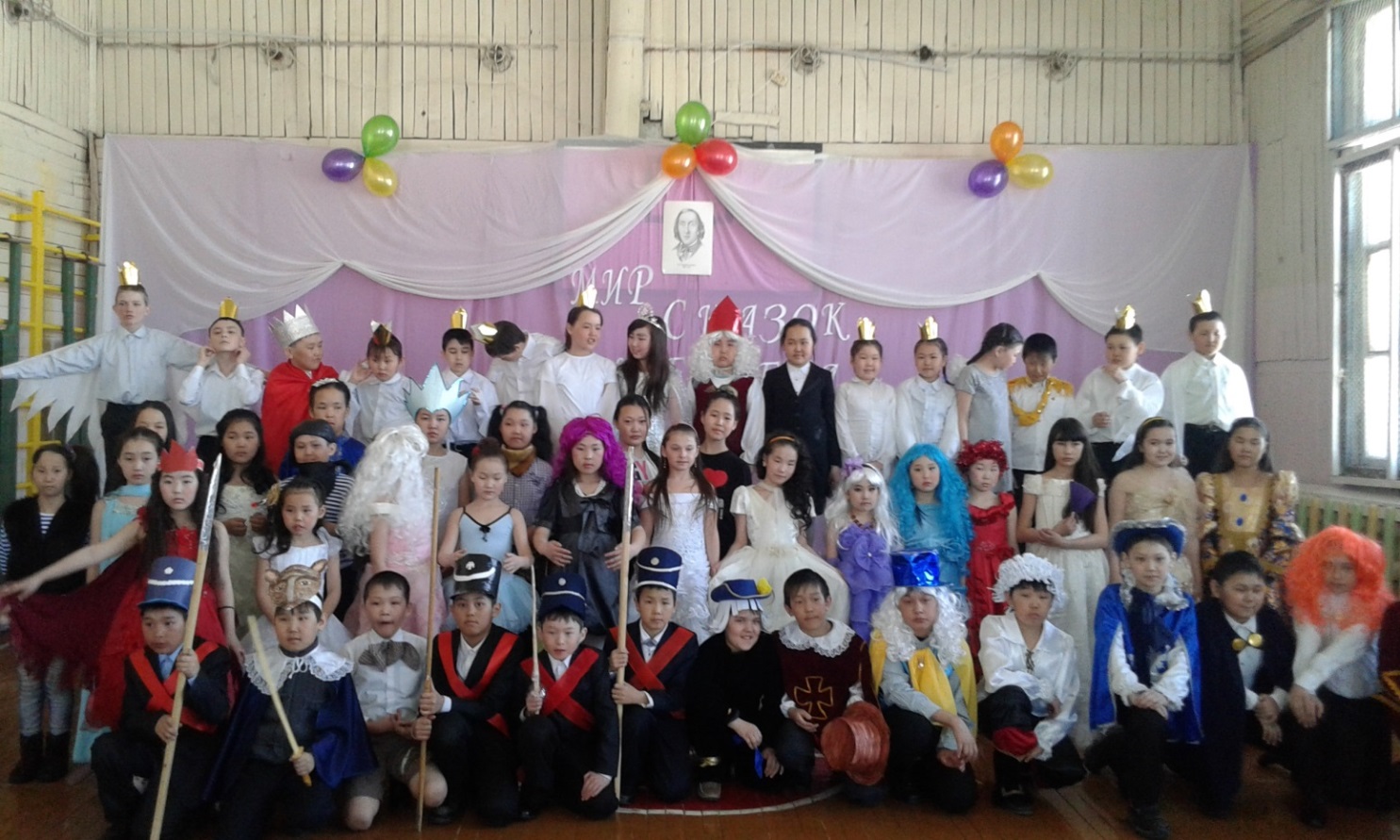 